Appendix two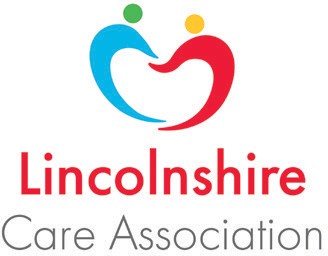 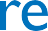 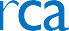 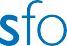 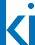 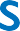 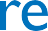 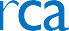 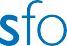 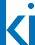 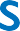 Steering group terms of referenceName of steering groupTerms of reference date created Date revisedAimState the aim of the group briefly – remember to include reference to the improvement of the experience and outcome of people who access care and support services.Are members of the steering group in a position to make decisions in line with their own governance? Where delegated authority is present, this will need to be considered and approval of decision-making may be required.ObjectivesAim to agree a manageable number of objectives – remember that all parties have to approveInclude reference to person-centred approaches and outcomes for individuals Consider including reference to people’s safety, regulation and best practiceMembership of the alliance groupThe following members will be represented at the steering group. Additional members will be co-opted as necessary. Further attendees will be invited as and when required. Members who are unable to attend may nominate a deputy.QuorumThe meeting will be quorate when key stakeholder – usually the delegating organisation and four key partners are present of which two are clinicians.Frequency of meetingsThe meetings will take place on a quarterly basis or as agreed. It may be helpful to refer to whether or not the meetings will take place in person.AccountabilityIndividual organisations retain their own responsibilities whilst holding each other to account.Group coordinationIt is important that admin support is identified before the work begins. Draft minutes, the agenda and relevant papers for consideration will be circulated at least a week before each meeting.ApprovalFormal sign off as required by individual members of the group who are representing their employer or other group.ReviewDate of preparation of terms of referenceDate of acceptance by all stakeholdersDate of review of terms of reference